COUNTY OF ALAMEDABidders Conference Attendees ListtoRFP No. 902183forKinship Support ServicesNetworking/Bidders Conference Held November 15, 2022Alameda County is committed to reducing environmental impacts across our entire supply chain. 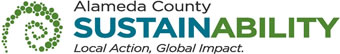 If printing this document, please print only what you need, print double-sided, and use recycled-content paperThe following participants attended the Bidders Conference:VENDOR BID LIST RFP No. 902183 – Kinship Support ServicesThis Vendor Bid List is being provided for informational purposes to assist bidders in making contact with other businesses as needed to develop local small and emerging business subcontracting relationships to meet the requirements of the Small Local Emerging Business (SLEB) Program: Small Local Emerging Business (SLEB) Program. This RFP is being issued to all vendors on the Vendor Bid List; the following revised vendor bid list includes contact information for each vendor attendee at the Networking/Bidders Conferences.This County of Alameda, General Services Agency (GSA), RFP Bidders Conference Attendees List has been electronically issued to potential bidders via e-mail.  E-mail addresses used are those in the County’s Small Local Emerging Business (SLEB) Vendor Database or from other sources.  If you have registered or are certified as a SLEB, please ensure that the complete and accurate e-mail address is noted and kept updated in the SLEB Vendor Database.  This RFP Bidders Conference Attendees List will also be posted on the GSA Contracting Opportunities website located at Alameda County Current Contracting Opportunities.Company Name / AddressRepresentativeContact InformationWayfinder Family Services8391 Auburn BlvdCitrus Heights, CA 95620Victoria JunglingPhone: Wayfinder Family Services8391 Auburn BlvdCitrus Heights, CA 95620Victoria JunglingE-Mail: vjungling@wayfinderfamily.orgWayfinder Family Services8391 Auburn BlvdCitrus Heights, CA 95620Victoria JunglingPrime Contractor: YesWayfinder Family Services8391 Auburn BlvdCitrus Heights, CA 95620Victoria JunglingSubcontractor:Wayfinder Family Services8391 Auburn BlvdCitrus Heights, CA 95620Victoria JunglingCertified SLEB:  NoWayfinder Family Services8391 Auburn BlvdCitrus Heights, CA 95620DyCarol Ramirez, LCSW, CPOPhone: Wayfinder Family Services8391 Auburn BlvdCitrus Heights, CA 95620DyCarol Ramirez, LCSW, CPOE-Mail: cramirez@wayfinderfamily.orgWayfinder Family Services8391 Auburn BlvdCitrus Heights, CA 95620DyCarol Ramirez, LCSW, CPOPrime Contractor: Wayfinder Family Services8391 Auburn BlvdCitrus Heights, CA 95620DyCarol Ramirez, LCSW, CPOSubcontractor:Wayfinder Family Services8391 Auburn BlvdCitrus Heights, CA 95620DyCarol Ramirez, LCSW, CPOCertified SLEB:  Lincoln Families1266 14th Street Oakland, CA 94610Jessica EkstromPhone:  510-851-5196  Lincoln Families1266 14th Street Oakland, CA 94610Jessica EkstromE-Mail: jessicaekstrom@lincolnfamilies.org Lincoln Families1266 14th Street Oakland, CA 94610Jessica EkstromPrime Contractor:  Yes Lincoln Families1266 14th Street Oakland, CA 94610Jessica EkstromSubcontractor: No Lincoln Families1266 14th Street Oakland, CA 94610Jessica EkstromCertified SLEB:  Exempt4.Lincoln Kinship111 Review WayHayward, CA 94544Anabel RodriguezPhone:  510-821-46964.Lincoln Kinship111 Review WayHayward, CA 94544Anabel RodriguezE-Mail: anabelrodriguez@lincolnfamilies.org4.Lincoln Kinship111 Review WayHayward, CA 94544Anabel RodriguezPrime Contractor:  Yes4.Lincoln Kinship111 Review WayHayward, CA 94544Anabel RodriguezSubcontractor: No4.Lincoln Kinship111 Review WayHayward, CA 94544Anabel RodriguezCertified SLEB: No5. Lincoln Families1266 14th Street Oakland, CA 94610Dynell GarronPhone:  510-851-51965. Lincoln Families1266 14th Street Oakland, CA 94610Dynell GarronE-Mail: 5. Lincoln Families1266 14th Street Oakland, CA 94610Dynell GarronPrime Contractor:  Yes5. Lincoln Families1266 14th Street Oakland, CA 94610Dynell GarronSubcontractor:  No5. Lincoln Families1266 14th Street Oakland, CA 94610Dynell GarronCertified SLEB: Exempt6. Lincoln Kinship111 Review WayHayward, CA 94544Mirasol Mercado Phone:  510-821-46966. Lincoln Kinship111 Review WayHayward, CA 94544Mirasol Mercado E-Mail: mirasolmercado@lincolnfamilies.org6. Lincoln Kinship111 Review WayHayward, CA 94544Mirasol Mercado Prime Contractor:   Yes6. Lincoln Kinship111 Review WayHayward, CA 94544Mirasol Mercado Subcontractor:  No6. Lincoln Kinship111 Review WayHayward, CA 94544Mirasol Mercado Certified SLEB: No7.Alternative Family Services8795 Folsom Blvd, Ste 101Sacramento, CA 95826Beverly Johnson Phone:  (916) 803.62477.Alternative Family Services8795 Folsom Blvd, Ste 101Sacramento, CA 95826Beverly Johnson E-Mail: 7.Alternative Family Services8795 Folsom Blvd, Ste 101Sacramento, CA 95826Beverly Johnson Prime Contractor:  Yes7.Alternative Family Services8795 Folsom Blvd, Ste 101Sacramento, CA 95826Beverly Johnson Subcontractor:  No7.Alternative Family Services8795 Folsom Blvd, Ste 101Sacramento, CA 95826Beverly Johnson Certified SLEB:  Exempt8.Family Support Service303 Hegenberger Rd, Suite 400Oakland CA 94621Cheryl Smith Phone:  ( 510 ) 834-24438.Family Support Service303 Hegenberger Rd, Suite 400Oakland CA 94621Cheryl Smith E-Mail: csmith@fssba.org8.Family Support Service303 Hegenberger Rd, Suite 400Oakland CA 94621Cheryl Smith Prime Contractor:  Yes8.Family Support Service303 Hegenberger Rd, Suite 400Oakland CA 94621Cheryl Smith Subcontractor:  No8.Family Support Service303 Hegenberger Rd, Suite 400Oakland CA 94621Cheryl Smith Certified SLEB:  No9.Family Support Service303 Hegenberger Rd, Suite 400Oakland CA 94621Donna MoorePhone:  9.Family Support Service303 Hegenberger Rd, Suite 400Oakland CA 94621Donna MooreE-Mail: 9.Family Support Service303 Hegenberger Rd, Suite 400Oakland CA 94621Donna MoorePrime Contractor:  Yes9.Family Support Service303 Hegenberger Rd, Suite 400Oakland CA 94621Donna MooreSubcontractor: No9.Family Support Service303 Hegenberger Rd, Suite 400Oakland CA 94621Donna MooreCertified SLEB: No10.Family Support Service303 Hegenberger Rd, Suite 400Oakland CA 94621Preeti BhardwajPhone:  10.Family Support Service303 Hegenberger Rd, Suite 400Oakland CA 94621Preeti BhardwajE-Mail: 10.Family Support Service303 Hegenberger Rd, Suite 400Oakland CA 94621Preeti BhardwajPrime Contractor:  Yes10.Family Support Service303 Hegenberger Rd, Suite 400Oakland CA 94621Preeti BhardwajSubcontractor:  No10.Family Support Service303 Hegenberger Rd, Suite 400Oakland CA 94621Preeti BhardwajCertified SLEB:  No11.Safe Passages1017 Clay StreetOakland, CA 94607Hailey DutkinPhone:  303-709-055411.Safe Passages1017 Clay StreetOakland, CA 94607Hailey DutkinE-Mail: hdutkin@safepassages.org11.Safe Passages1017 Clay StreetOakland, CA 94607Hailey DutkinPrime Contractor:  Yes11.Safe Passages1017 Clay StreetOakland, CA 94607Hailey DutkinSubcontractor: No11.Safe Passages1017 Clay StreetOakland, CA 94607Hailey DutkinCertified SLEB: YesRFP No. 902183 - Kinship Support ServicesRFP No. 902183 - Kinship Support ServicesRFP No. 902183 - Kinship Support ServicesRFP No. 902183 - Kinship Support ServicesRFP No. 902183 - Kinship Support ServicesRFP No. 902183 - Kinship Support ServicesRFP No. 902183 - Kinship Support ServicesBusiness NameContact NameContact PhoneAddressCityStateEmail  4 Points Counseling / 4 Points Holistic Wellness LLCKimberli Porter( 510 ) 274-162117259 Hesperian Blvd, Suite 15SAN LORENZO94580-kimberli.porter@4pointscounseling.org  A Better Way, Inc.David Channer( 510 ) 601-02033200 Adeline StreetBERKELEY94703-2407dchanner@abetterwayinc.net  A Diamond in the Ruff, IncorporatedTracey Nails-Bell( 888 ) 292-43085940 Hayes StreetOAKLAND94621-traceyadiamondintheruffhouse@gmail.com  A Geriatric Specialistjoann nelson( 510 ) 526-95021033 Peralta AveALBANY94706-2401joann_nelson@hotmail.com  A Hand 'N Hand IncSharon Van Brunt( 925 ) 523-35945980 Stoneridge Drive, Suite 110PLEASANTON94588-2723svanbrunt@ahandnhand.org  A Safe PlaceCarolyn Russell( 510 ) 986-86002864 Telegraph AvenueOAKLAND94609-Carolynr@asafeplacedvs.org  Abode ServicesLouis Chicoine( 510 ) 657-740940849 Fremont BlvdFREMONT94538-lchicoine@abodeservices.org  Accurate C&S Services, Inc.Regina Jones( 510 ) 387-03248105 Edgewater Drive, #225OAKLAND94621-rjones@accurateScreens.com  Acts Full Gospel ChurchMark Claybrooks( 510 ) 567-13001034 66th AvenueOAKLAND94621-mclaybrooks@actsfullgospel.org  Adrena WashingtonAdrena Washington( 510 ) 459-55687601 Outlook AvenueOAKLAND94605-adrena.washington@att.com  Ahhh MassageEdward Rockowitz( 510 ) 882-52244171 Maynard AveOAKLAND94605-3119ed@ahhhmassage.net  AHIAngelo Miller( 510 ) 835-5022400 29th Street, #208AOAKLAND94609-angelo@rest-ez.com  Ahi Solutions, Inc.Angelo Miller( 510 ) 835-5050400 29th Street, #208BOAKLAND94609-angelo@rest-ez.com  Alameda County Deputy Sheriffs' Activities LeagueHilary Bass( 415 ) 425-157816378 E. 14th Street, Ste 204SAN LEANDRO94578-hbass@acgov.org  Alameda County Network of Mental Health ClientsKatrina Killian( 510 ) 295-77303238 Adeline StreetBERKELEY94703-kkillian@acnetmhc.org  Alameda Family ServicesKatherine Schwartz( 510 ) 629-63012325 Clement AveALAMEDA94501-kschwartz@alamedafs.org  Alan J. Swope, Ph.D.Alan Swope( 510 ) 428-18773155 College AveBERKELEY94705-aswope@alliant.edu  Albany PreschoolTerry Chada( 510 ) 527-6403850 Masonic AveALBANY94706-1723chadha@aol.com  Alegria Community LivingKaren Toto( 510 ) 287-8488410 7th Street, Ste 203OAKLAND94607-ktoto@alegriacl.org  Allen Temple Health & Social Services MinistriesGloria Crowell( 510 ) 544-89478501 International Blvd., Office #C104OAKLAND94621-gcrowell@allen-temple.org  Allison Stanton, DoulaAllison Stanton( 510 ) 502-277931 Yorkshire DriveOAKLAND94618-allisonstantondoula@gmail.com  Alonso Office ServicesCarolyn Alonso( 510 ) 276-8616838 Cherry WayHAYWARD94541-1835aos@davalon.comAlternative Family ServicesBeverly Johnson(916) 803.62478795 Folsom Blvd, Ste 101SACRAMENTO95826  Alzheimer's Services-East BayKaren Grimsich( 510 ) 644-82922320 Channing WayBERKELEY94704-2202karen@aseb.org  Amazing Grace Care HomeEmilissa Pangilinan( 510 ) 418-90274617 Mowry AvenueFREMONT94538-amazinggracecarehome@gmail.com  Amore Hospice INCHana Cuartelon( 510 ) 479-76682648 International Boulevard, Suite 301OAKLAND94601-admin@amorehospice.org  Andrea RechtinAndrea Rechtin( 510 ) 525-40446097 Claremont AveOAKLAND94618-1222BSJConst@aol.com  Angelyne ArellanoAngelyne Arellano( 510 ) 910-29423751 Harrison Street, #302OAKLAND94611-Angelyne.Arellano@gmail.com  Anger and Addiction ControlRonald Owens( 510 ) 407-045122780 Moura CtHAYWARD94541-aacro54@cs.com  Anthony Renee Green MinistriesBrandon Jones( 510 ) 253-74491720 Macarthur Blvd Suite 914OAKLAND94607-1392rashadcherrycaltran@gmail.com  Anthropos Counseling CtrPaulina Miller( 925 ) 449-7925326 S L StLIVERMORE94550-4412Anthropos@sbcglobal.net  Aquatic Park PreschoolNancy Philpot( 510 ) 843-2273830 Heinz AveBERKELEY94710-2737nphilpot@aol.com  Ariel Outreach MissionNadine Scott( 510 ) 931-09672549 Ritchie StreetOAKLAND94605-nadinescott6273@sbcglobal.net  As You Are LLCTalia Benet( 510 ) 500-679416443 SARATOGA STSAN LEANDRO94578-taliabenet@gmail.com  Asian American Donor ProgramCarol Gillespie( 510 ) 568-37002169 Harbor Bay PkwyALAMEDA94502-3029carol@aadp.org  Asian Community Mental Health ServicesPhillip Sun( 510 ) 869-6000310 8th Street, Suite 201OAKLAND94607-phillips@acmhs.org  Asian Health SvcSherry Hirota( 510 ) 986-6837818 Webster StOAKLAND94607-4220shirota@ahschc.org  Asian Immigrant Women AdvocateYoung Shin( 510 ) 268-0192310 8th St # 301OAKLAND94607-4253info@aiwa.org  Asian/Pacific Islander WellnesRachel Matillano( 510 ) 625-15781755 Broadway St., 3rd FloorOAKLAND94612-rachel@apiwellness.org  Association Of Childrens SvcLiisa Hale( 510 ) 261-10763021 Brookdale AveOAKLAND94602-2715liisah@aocsweb.org  Axis Community HealthSue Compton( 925 ) 201-60054361 Railroad AvenuePLEASANTON94566-9456scompton@axishealth.org  Ayannakai Nalo, LCSWAyannakai Nalo( 510 ) 316-34754344 Fruitvale AveOAKLAND94602-aknalo@sbcglobal.net  B.A.L.L.E.R.S. - Brothers and Ladies Leading for Enrichment, Righteousness, SuccessNatisha Gatlin( 510 ) 712-10581236 2nd AvenueOAKLAND94606-ballersemail@gmail.com  BAART Behavioral Health SvcsJason Kletter( 510 ) 553-08001124 International Blvd.OAKLAND94606-jkletter@baartprograms.com  Bananas Child Care InformationBetty Cohen( 510 ) 658-73535232 Claremont AveOAKLAND94618-1033bananas@bananasinc.org  Barbara F. Strouzas, MFTBarbara Strouzas( 925 ) 960-09101790 Holmes StreetLIVERMORE94550-bobbistrouzas@yahoo.com  Bay Area Chapter of the Association of Black PsychologistsTony Jackson( 510 ) 847-4380459 W MacArthur Blvd.OAKLAND94609-baabpsiprez24@gmail.com  Bay Area Community ServicesJamie Almanza( 510 ) 613-0330390 40th StreetOAKLAND94609-jalmanza@bayareacs.org  Bay Area ConsortiumGwen Rowe-Lee Sykes( 510 ) 763-18721440 Broadway, Suite 209OAKLAND94612-2022hcooper@babcqhc.org  Bay Area Men's HealthNumbiya Aziz( 510 ) 663-81063137 Castro Valley Blvd Suite 301CASTRO VALLEY94546-numbiyaaziz@gmail.com  Bay Area PL ServicesSalustiano Ribeiro( 415 ) 300-44365700 Martin Luther King Jr Way, #1319FOAKLAND94609-4139salu@bayareapls.com  Bay Area Women Against RapeMarcia Blackstock( 510 ) 430-1298470 27th Street, 2nd FloorOAKLAND94612-marcia@bawar.org  Bay Harbour Residential CareGlenn Groff( 510 ) 523-0113510 CENTRAL AVEALAMEDA94501-megroff01@comcast.net  Be WellDeepa Abraham( 925 ) 803-11337080 Donlon Way, Suite 104DUBLIN94568-bewellpro@att.net  BEAM LiFEEva Angvert Harren( 510 ) 825-757420200 Redwood Rd, Suite 15CASTRO VALLEY94546-angvert@beam-intl.com  Beats Rhymes and LifeRobert Jackson( 510 ) 469-3446450 Santa Clara AveOAKLAND94610-Rob@brl-inc.org  Berkeley Therapy InstituteNaomi Hartwig( 510 ) 841-84841749 Martin Luther King Jr WayBERKELEY94709-2139naomi@bti.org  Berkeley Youth AlternativesKevin Williams( 510 ) 845-90101255 Allston WayBERKELEY94702-1805kwilliams@byaonline.org  Bethany Home CareBarnabas Nagy( 925 ) 443-68223926 East AveLIVERMORE94550-bethany@bethanyhomecare.com  Betty's Children's AcademyBetty McGhee( 510 ) 430-878911200 Golf Links RD Suite DOAKLAND94605-bca1204@sbcglobal.net  Beyond EmancipationVanette Johson( 510 ) 667-7694675 Hegenberger Road, #100OAKLAND94621-vjohnson@beyondemancipation.org  Bhupinder Sing Waraich MD, IncNeisha Becton( 925 ) 520-00055674 Stoneridge Drive, Suite 116PLEASANTON94588-nbecton@bhrcorp.org  Bi-BettSusan Cinelli( 510 ) 568-24327200 Bancroft Avenue, Suite 176OAKLAND94605-bbacct@att.net  Big Hands for Little HeartsAndrew Maxwell( 925 ) 416-65505565 W. Las Positas Blvd.PLEASANTON94588-amaxwell@bh4lh.org  Black Men SpeakDamon Johnson( 510 ) 969-508680 Swan Street - Suite 102OAKLAND94621-1438contact@blackmenspeak.org  BMS CATarce Lauren( 510 ) 331-044330964 san benitoHAYWARD94544-Larce@bmsmanagement.com  Body Techniques, LLCAustin Lund( 510 ) 864-93391320 Harbor Bay Parkway, Suite 104ALAMEDA94502-austin@bodytechniques.com  Bodywork Central, inc.Clive Scullion( 510 ) 547-43131533 Shattuck AveBERKELEY94618-info@bodyworkcentral.com  Bold Construction Group, Inc. DBA Bold Property RestorationArmando Negrete-Ramirez( 510 ) 978-0756418 Pendleton WayOAKLAND94621-Armando@boldgc.com  Bonita House, Inc.Lorna Jones( 510 ) 923-10996333 Telegraph Ave, #102OAKLAND94609-1359lorna@bonitahouse.org  Boston House Adult Day CareMary Gianopoulos( 510 ) 276-101817482 Boston RdHAYWARD94541-1329carh_cv@earthlink.net  Bounce Back Generation, Inc.Jennifer Dhillon( 415 ) 830-18822006 Monterey Circle Unit EALAMEDA94501-7528jennifer@bouncebackgeneration.org  Boys & Girls Clubs of OaklandCalvester Stanley( 510 ) 444-8211440 Grand Avenue, Suite 210OAKLAND94610-cstanley@bgcoakland.org  Brett V. Curtis M.D., A Professional Corporation, Inc.Brett Curtis( 510 ) 647-9721979 San Pablo AvenueALBANY94706-bvcurtis@mcomarin.com  Brighter BeginningsBarbara McCullough( 510 ) 903-75032648 International Blvd.OAKLAND94601-1547bbmccullough@brighter-beginnings.org  BrightStar HealthcareMatt Shriner( 925 ) 284-88887237 Skyline Blvd.OAKLAND94611-mshriner@brightstarcare.com  Brock & AssociatesHolly Brock-Cohn( 510 ) 531-70876114 LaSalle Avenue, #296OAKLAND94611-hibc60@gmail.com  BROTHER-TO-BROTHERHERBERT LOFTON( 510 ) 654-76841014-62ND.STREETOAKLAND94608-2322herbertlofton@yahoo.com  Bubbly Tots Learning CenterSoni Singh( 510 ) 351-0300963 Manor BlvdSAN LEANDRO94579-1609soni@BubblyTots.com  Building Futures with Women and ChildrenElizabeth Varela( 510 ) 357-02051840 Fairway DriveSAN LEANDRO94577-5103lvarela@bfwc.org  Building Opportunities for Self SufficiencyDonald Frazier( 510 ) 649-19301918 University Ave, #2ABERKELEY94704-dfrazier@self-sufficiency.org  Bureau Veritas North AmericaChris Arteberry( 925 ) 250-46696920 Koll Center Pkwy, Suite 216PLEASANTON94566-chris.arteberry@us.bureauveritas.com  C.U.R.A.Joseph Locaria( 510 ) 713-32024510 Peralta Blvd., # 1FREMONT94536-5755joe@curainc.com  Ca Council of the BlindCatherine Skivers( 510 ) 537-7877578 B StHAYWARD94541-5004ccotb@earthlink.net  CAl-PEPGloria Lockett( 510 ) 874-78501755 Broadway; Suite 501OAKLAND94612-glocktheone@aol.com  CALICO CenterErin Harper( 510 ) 895-0702524 Estudillo AveSAN LEANDRO94577-executive.director@calicocenter.org  Calvin B Benton, MDCalvin Benton( 510 ) 568-674313460 Skyline BlvdOAKLAND94619-9470toby01@pacbell.net  CAPE Inc.Almand Rosemary( 925 ) 443-34343095 Independence Dr. Bldg. BLIVERMORE94551-ralmand@capeheadstart.org  Cardea HealthCatherine Hayes( 510 ) 207-86221850 Mountain BlvdOAKLAND94611-catherine.hayes@cardeahealth.org  Cardea ServicesTony Peterson( 510 ) 835-3700401 Grand Ave, #450OAKLAND94610-accounting@cardeaservices.org  Care Your Blues AwayTeri Shepherd( 510 ) 388-9204916 MacArthur Blvd. #2OAKLAND94610-tishepherd1@gmail.com  CareerStaff Management Inc.Judy Staats( 925 ) 803-204011875 Dublin Blvd. #A209DUBLIN94568-judy.staats@sunh.com  CareerStaff Unlimited, Inc.Linda Reinhardt( 800 ) 493-29885000 Hopyard Rd Suite 220PLEASANTON94588-linda.reinhardt@sunh.com  Carl B. Metoyer Center For Family CounselingKelly Thompson( 510 ) 562-37319925 International Blvd., Suite 6OAKLAND94603-2558kthompson@cbmcffc.org  Carole InglisCarole Inglis( 510 ) 548-57002718 TELEGRAPH AVE #210BERKELEY94705-4791CCINGLIS@ASTOUND.NET  Catholic Charities of the Diocese of OaklandMargaret Peterson( 510 ) 768-3100433 Jefferson StreetOAKLAND94607-mpeterson@cceb.org  Catholic Charities The East BayBarbara Perrazas( 510 ) 768-3165433 Jefferson StOAKLAND94607-3592sbelette@cceb.org  Catholic Counseling SvcSolomon Belette( 510 ) 768-3100433 Jefferson StOAKLAND94607-3539solomon@cceb.org  Center for Accessible TechnoloDmitri Belser( 510 ) 841-32243075 Adeline Street, Suite 220BERKELEY94703-info1@cforat.org  Center For Career EvaluationsTom Yankowski( 510 ) 465-41111330 Broadway #936OAKLAND94612-2592tyank@sbcglobal.net  Center for Community Dispute SettlementDiane Jeronimo( 925 ) 373-1035291 McLeod StreetLIVERMORE94550-3211diane.jeronimo@comcast.net  Center For Counter-condtngIlana Singer( 510 ) 547-63664283 Piedmont Ave #A5OAKLAND94611-4758c-ctherapy@c-ctherapy.org  Center for Employment Opportunities, Inc.Bill Heiser( 510 ) 251-22401212 Broadway, Suite 1700OAKLAND94612-bheiser@ceoworks.org  Center for Empowering Refugees and Immigrants, Inc.Jennifer Brown( 510 ) 444-1671544 International Blvd., #9OAKLAND94606-jennifer.brown@cerieastbay.org  CENTER FOR INDEPENDENT LIVINGWanda Remmers( 510 ) 841-47763075 Adeline Street, Suite 100BERKELEY94703-wremmers@cilberkeley.org  Center for Speech, Language &Brendan O'connor( 510 ) 794-51553775 Beacon AveFREMONT94538-1411boconnorw@cslot.com  CenterforceDolores Lyles( 510 ) 834-34571904 Franklin Street, Suite 203OAKLAND94612-dlyles@centerforce1.org  Centro VIDA Children's CenterBeatriz Leyva-cutler( 510 ) 525-14631000 Camelia StBERKELEY94710-1514centrovida1975@aol.com  Cerebral Palsy Center for the Bay AreaNancy R Rosenberg( 510 ) 531-33234500 Lincoln AveOAKLAND94602-9460nrosenberg@cpcoak.org  Cesar E Siu OdCesar E Siu( 510 ) 487-585633800 Alvarado Niles Rd # 3UNION CITY94587-4359cmetosee@hotmail.com  Cetro De JuventudVerdugo Maria( 510 ) 532-59953209 Galindo StOAKLAND94601-2507mverdugo@pacbell.net  Chenstar CorporationMoon Chia( 510 ) 490-731146280 Briar PlaceFREMONT94539-yangchia@yahoo.com  Child Care Coordinating CnclTenna Land-Moore( 510 ) 582-218222351 City Center Dr # 200HAYWARD94541-2817tennam@4C-alameda.org  Child Care LinksJoseph Evans( 925 ) 417-87331020 Serpentine Lane, Suite 102PLEASANTON94566-jevans@childcarelinks.org  Child Family & Comm Services,Karen Blinstrub( 510 ) 284-422032940 Alvarado Niles Rd #450UNION CITY94587-karen_blinstrub@cfcsinc.org  Child Family & Community SvcKaren Nattrass( 510 ) 796-951135699 Niles BlvdFREMONT94536-1555karenn@cfcsinc.org  Child Unique MontessoriSherlinda Acker( 510 ) 798-74292226 Encinal AveALAMEDA94501-4413cacker56@yahoo.com  Child, Family and Community SvKaren Blinstrub( 510 ) 796-951135699 Niles Blvd.FREMONT94536-blinstrub@cfcsing.org  Children's Home Society of CaliforniaMayra Esparza( 510 ) 267-18607200 Bancroft Ave., Suite 134OAKLAND94605-mayrae@cha-ca.org  Chinese for Affirmative ActionJohn Fong( 510 ) 396-8930333 13th StreetOAKLAND94612-jfong@caasf.org  Choices for FreedomNathaniel Williams( 510 ) 815-3488215 West MacArthur Blvd APT 514OAKLAND94611-nate@choicesforfreedom.org  Christopher Chen, M.D.Valerie Gonzales( 925 ) 461-28404439 Stoneridge Drive, #110PLEASANTON94588-valerie@mchughchenlaw.com  Christy Trombley, Psy.D.Christy Trombley( 860 ) 748-794620284 Redwood Rd.CASTRO VALLEY94546-christy.trombley@gmail.com  Ciddio-Morris Associates, Inc.Jim Morris( 510 ) 208-71001611 Telegraph Ave #808OAKLAND94612-2143jmorris@ciddiomorris.com  Circle Of FriendsNicole Moorer( 510 ) 500-46491851 10th AvenueOAKLAND94606-cof11@att.net  CivicorpsBrian Hickey( 510 ) 992-7800101 Myrtle StreetOAKLAND94607-brian.hickey@cvcorps.org  Clausen House, Inc.Nan Butterworth( 510 ) 839-0057201 Perkins StreetOAKLAND94610-3029al@clausenhouse.org  Clausen House, Inc.Nan Butterworth( 510 ) 839-005088 Vernon StreetOAKLAND94610-4217  Clinic Traditional Chinese MedAlex Feng( 510 ) 336-01293824 MacArthur Blvd.OAKLAND94619-alexfeng10@cs.com  Clubsport FremontDan Deitrick( 510 ) 226-850046650 Landing PkwyFREMONT94538-6420ddeitrick@clubsports.com  Color Me Children Pre-schoolPaula Edmonson( 510 ) 548-64231141 Bancroft WayBERKELEY94702-1849clrmech5@sbcglobal.net  Color Me Children PreschoolPaula Edmonson( 510 ) 430-13228115 Fontaine StOAKLAND94605-3639clrmech5@sbcglobal.net  Communities United for Restorative Youth JusticeMarlene Sanchez( 510 ) 842-93652285 International Blvd.OAKLAND94610-msanchez@curyj.org  Community & Youth Outreach, Inc.Tiffini E. Jones( 510 ) 969-8708401 Roland Way, Suite 240OAKLAND94621-tjones@cyoinc.org  Community AssistanceMary Gianopoulos( 510 ) 537-661120513 Almeda StCASTRO VALLEY94546-5273carh_cv@earthlink.net  Community Care Services, Inc.Theodora Marzouk( 510 ) 923-97908105 Edgewater Dr., #200OAKLAND94621-TMARZOUK@AOL.COM  Community Child Care CouncilChristine Guyon( 510 ) 584-313022351 City Center Dr., Ste. 150HAYWARD94541-chrisg@4c-alameda.org  Community Health for Asian AmericansJohn Chung( 510 ) 835-27771141 Harbor Bay Pkwy, Suite 105ALAMEDA94502-chaa.board@chaaweb.org  Community Works West, Inc.Adrienne Hogg( 510 ) 268-8116110 BroadwayOAKLAND94607-ahogg@communityworkswest.org  Comprehensive CorrectionalHarold Orr( 510 ) 521-96021150 Ballena Blvd., Suite 200ALAMEDA94501-harold.orr@corizonhealth.com  Computers And YouCheryl Dockery( 510 ) 433-01945026 Melrose AvenueOAKLAND94601-cheryldockery@comcast.net  Concentra Medical CentersJoe Hittner( 510 ) 465-9810384 Embarcadero West, 3rd Fl.OAKLAND94607-joe_hittner@concentra.com  Concentra Medical CentersKristopher James( 510 ) 351-35532587 Merced St.SAN LEANDRO94577-kris_james@concentra.com  Conscious Voice CollaborativeCheryl Cranshaw( 510 ) 689-79822700 International Blvd, #22OAKLAND94601-cherylaw2000@yahoo.com  Cooper & Jackson Inc.Juliet Sebek( 800 ) 606-411023158 BERNHARDT STHAYWARD94545-ellison.penos@coit.com  Coram HealthcareTana Kachuck( 510 ) 732-880021353 Cabot BlvdHAYWARD94545-1650kachuckt@coramhc.com  Cornell Companies, Inc.Matthew Lange( 510 ) 839-9051205 Macarthur BlvdOAKLAND94610-2921mlange@cornellcompanies.com  Counseling and Psychotherapy CenterKellie McNamara( 800 ) 455-8726610 16th Street, Suite 215OAKLAND94612-Kellie.M@CPCAmerica.com  Courageous Women AssociationToshonna Ross( 510 ) 273-24122532 68th AveOAKLAND94605-tross@courageouswomen.org  Covenant House CaliforniaSean Sullivan( 510 ) 625-78002781 Telegraph AveOAKLAND94612-ssullivan@covoakland.org  CPR HelperGloria Jackson( 510 ) 501-72593993 Rhoda Ave.OAKLAND94602-information@cprhelper.com  Craig L. Adams, Ph.D.Craig Adams( 510 ) 581-82101122 B Street, Suite 206HAYWARD94541-cnaadams@comcast.net  Crisis Support Services of Alameda CountyNarges Dillon( 510 ) 420-2460PO Box 3120OAKLAND94609-ndillon@crisissupport.org  CSWL IncPEEMA MAHESH( 925 ) 249-30006800 KOLL CENTER PKWY SUITE 100PLEASANTON94566-PEEMA@CSWL.COM  Custom Performance Solutions IncCythia McCann( 510 ) 530-34234333 Atlas AveOAKLAND94619-cindymccann@cpsolutions.com  Cynthia FerrariCynthia Ferrari( 510 ) 581-127420632 Redwood RdCASTRO VALLEY94546-5622cferrari@value.net  Davis Street Community Center, Inc.Rose Johnson( 510 ) 347-46203081 Teagarden StreetSAN LEANDRO94577-rjohnson@davisstreet.org  DayBreak Adult Care CentersOfra Paz( 510 ) 834-4423510 17th Street #200OAKLAND94612-info@daybreakcenters.org  Deborah EssexDeborah Essex( 510 ) 548-89802931 Shattuck Ave #101EBERKELEY94705-1808debbie@audiosync.com  Decisiones Family ServicesVictor Diaz( 510 ) 557-3943401 Marina BlvdSAN LEANDRO94577-decisiones_famservices@yahoo.com  Deepak Kumar Medical Group, Inc.Deepak Kumar( 707 ) 631-578239201 Cherry StreetNEWARK94560-deepakkumarmd@upawellness.com  Diana C Yuen OdDiana C Yuen( 510 ) 832-31623330 Grand AveOAKLAND94610-2737dianacyuen@hotmail.com  Diane DuboisDiane Dubois( 510 ) 339-32415737 Thornhill Dr SUITE 201OAKLAND94611-2144DIDUB@AOL.COM  Diaz Counseling ServicesVictor E. Diaz( 510 ) 557-3943505 H StreetUNION CITY94587-diaz_counselingservices@yahoo.com  Diversity in Health Training InstituteSuphain Htaung( 510 ) 838-1110310 8th Street, Suite 303OAKLAND94607-Suphain.Htaung@dhti.org  Divine Home CareRobbin Beebe( 510 ) 639-9088400 Estudillo Ave, Suite 100SAN LEANDRO94577-robbin@divinehomecareca.com  Divine Psychological ServicesKaire Poole( 510 ) 722-705022320 Missiobn Blvd #428HAYWARD94552-divinepsychologicalsvcs@gmail.com  Doc911Anne Bisek( 510 ) 797-491139198 State StreetFREMONT94536-anne@doc911.net  Donald KiehnDonald Kiehn( 510 ) 835-1147445 Bellevue AveOAKLAND94610-4923donkiehnmft@yahoo.com  Donna Perimon DesignsDonna F Perimon( 510 ) 793-676336119 Perkins StFREMONT94536-dperimon@comcast.net  Dori DubinDori Dubin( 510 ) 547-25225845 College AveOAKLAND94618-1635dodca@earthlink.net  Dorothy Day HouseDavid Stegman( 510 ) 705-15161931 Center StreetBERKELEY94704-dstegman@dorothydayhouse.org  Dr. Aaron RosselleAaron Rosselle( 510 ) 444-4443478 Santa Clara Ave.OAKLAND94610-docrosselle@yahoo.com  Dr. Franklin Cordero DMDFranklin Cordero( 510 ) 260-969020700 Lake Chabot Rd. ste 101CASTRO VALLEY94546-estelaandfranklin@gmail.com  Dr. Gary T. ThompsonGary Thompson( 818 ) 312-4910133 Goethe StreetBERKELEY94703-garyinpsych@netzero.com  Dynamex, Inc.Jim Long( 510 ) 432-174021053 Alexander Court, Suite C&DHAYWARD94545-james.long@dynamex.com  Earth Circles Renewal CtrYVONNE BEYER( 510 ) 601-0132524 Oakland AveOAKLAND94611-5429YAWBEYER@HOTMAIL.COM  East Bay Agency for ChildrenJosh Leonard( 510 ) 268-3770303 Van Buren AvenueOAKLAND94610-josh.leonard@ebac.org  East Bay AIDS Center MedicalLori Landis( 510 ) 869-84003100 Summit St.OAKLAND94609-LandisL@sutterhealth.org  East Bay Asian Local Development CorporationVicki Shu( 510 ) 287-53531825 San Pablo Ave., Suite 200OAKLAND94612-grants@ebaldc.org  East Bay Asian Youth CenterMae Saeteurn( 510 ) 533-10922025 E 12th StreetOAKLAND94606-4925mae@ebayc.org  East Bay Community RecoveryErin Wengrofsky( 510 ) 446-71002579 San Pablo AveOAKLAND94612-1151ewengrofsky@ebcrp.org  East Bay Perinatal CouncilBarbara McCullough( 510 ) 437-89502648 E 14th StOAKLAND94601-1506bbmccullough@perinatalcouncil.org  East Bay Vision CenterWilliam Lee( 510 ) 268-9600388 9th Street, Suite 157OAKLAND94607-william_lee2003@yahoo.com  East Oakland Community ProgramWendy Jackson( 510 ) 532-32117515 International BLVDOAKLAND94621-wendyujackson@gmail.com  Easy Does It Emergency ServicesApril Wick( 510 ) 704-21831936 University AvenueBERKELEY94704-april@easydoesitservices.org  Echo HousingMarjorie Rocha( 510 ) 581-9380770 A StHAYWARD94541-3956margie@echofairhousing.org  Eden Counseling Services, Inc.Joy Johnson( 510 ) 247-983120253 Redwood Road, #ACASTRO VALLEY94546-joy@edencounseling.org  Eden I & R, Inc.Alison DeJung( 510 ) 537-2710570 B StreetHAYWARD94541-5004adejung@edenir.org  Eden Youth and Family CenterKaren Halfon( 510 ) 887-1146680 W Tennyson RoadHAYWARD94544-5236khalfon@eyfconline.org  Edward Pieczenik, LCSWEdward Pieczenik( 510 ) 481-013016584 Selby DriveSAN LEANDRO94578-eddiejag@aol.com  Eileen CreanEileen Crean( 510 ) 549-34042340 Ward St, Suite 204BERKELEY94705-1124ecreanmft@yahoo.com  El Puente ComunitarioElena Lepe( 510 ) 209-373624650 Amador Street, #59HAYWARD94544-elena.sonrisa.lepe235@gmail.com  Elevating SoulcietyRon Carino( 510 ) 676-736728924 Ruus RoadHAYWARD94544-ronnie@soulciety.org  Elliot WagnerElliot Wagner( 510 ) 382-14502939 Summit St., #103OAKLAND94610-elwag@aol.com  Emeryville Occupational Medical Center, Inc.Steven Gest( 510 ) 653-52006001 Shellmound Street, Suite 115EMERYVILLE94608-dr@emeryvilleoccmed.com  Emilio A Escudero PhDEmilio A Escudero( 510 ) 655-74204026 Piedmont AveOAKLAND94611-5209prusa@pacbell.net  Ernestine C. Reems Community ServicesMaria Lyons-Reems( 510 ) 633-51368400 MacArthur Blvd.OAKLAND94605-reems4@aol.com  Eti Valdez-Kaminsky, MFTEti Valdez-Kaminsky( 510 ) 848-49002340 Ward St.BERKELEY94705-etimft@gmail.com  Ez4U ComputersTeresa Donat( 510 ) 886-05915695 Sun Ridge CourtCASTRO VALLEY94552-ez4ucomputers@comcast.net  Family Bridges, Inc.Denver Yu( 510 ) 839-2022168 11th StreetOAKLAND94607-denvery@FamBridges.org  Family Builders By AdoptionJill Jacobs( 510 ) 536-54371900 Embarcadero, Suite 303OAKLAND94606-jjacobs@familybuilders.org  Family Emergency Shelter CoalitionJoy Vail( 510 ) 886-547321455 Birch Street #5HAYWARD94541-jvail@fescofamilyshelter.org  Family Paths, Inc.Barbra Silver( 510 ) 893-92301727 Martin Luther King Way, Suite 109OAKLAND94612-bsilver@familypaths.org  Family Resource NavigatorsEileen Crumm( 510 ) 547-7322291 Estudillo AvenueSAN LEANDRO94577-eileenc@familyresourcenavigators.org  Family Service Counseling and Community Resource CenterLisa Perry( 510 ) 483-67152208 San Leandro Blvd.SAN LEANDRO94577-5957lperry@fscc.org  Family Spring Psychology, P.C.Sam Himelstein( 510 ) 470-57772615 Ashby Ave., 1st FloorBERKELEY94705-sam@myfamilyspring.com  Family Spring, Inc.Sam Himelstein( 510 ) 470-57773708 Grand AvenueOAKLAND94610-  Family Support ServicesCheryl Smith( 510 ) 834-2443303 Hegenberger Road, Suite 400OAKLAND94621-csmith@fssba.org  Family Support ServicesDonna Moore303 Hegenberger Road, Suite 400OAKLAND94621-dmoore@fssba.org  Family Support ServicesGeneral Information 303 Hegenberger Road, Suite 400OAKLAND94621-info@fssba.org  Family Support ServicesPreeti Bhadrwaj303 Hegenberger Road, Suite 400OAKLAND94621-  Felton InstituteCandice Marie Wikert( 415 ) 474-73101005 Atlantic AvenueALAMEDA94501-9450grants@felton.org  Filipino Advocates for JusticeGeraldine Alcid( 510 ) 465-9876310 8th Street, Suite 309OAKLAND94607-geraldine@filipinos4justice.org  First Place for YouthKathie Jacobson( 510 ) 272-0979426 17th Street, Suite 100OAKLAND94612-kjacobson@firstplaceforyouth.org  First Resort, Inc.Carole Fong( 510 ) 569-12001933 Davis Street, #215SAN LEANDRO94577-1260carolef@firstresort.net  Ford & CoJulie Ford( 510 ) 893-37002909 McClure St., 2nd Fl.OAKLAND94609-3504jfrisbeeford@yahoo.com  Forensic Analytical SciencesRichard Bernius( 510 ) 266-81003777 Depot Road, Suite #403HAYWARD94545-2761cchartnett@forensica.com  Four Star Cleaning & RestorationCary Adler( 800 ) 255-33334302 Solar WayFREMONT94538-6335carya@bayareafourstar.com  FREMONT URGENT CARE CENTERJOHN GIDDENS( 510 ) 796-10003161 WALNUT AVENUEFREMONT94538-JGIDDENS@FREMONTURGENT.COM  Fresh Lifelines For Youth, Inc.Christa Gannon( 408 ) 263-2630333 Hegenberger Rd., Suite 350OAKLAND94621-christa@flyprogram.org  Fruge Psychological AssociatesDr. Alexis Green-Fruge( 510 ) 482-36221300 Clay St., Ste 600OAKLAND94612-info@fpasolutions.com  Fruitvale OptometryGenesta Zarehbin( 510 ) 533-65673301 E 12th Street, Ste 109OAKLAND94601-payamzi@gmail.com  Future Power Corporation DBA Energy Conservation OptionsDahlia Moodie( 510 ) 647-845066 Franklin Street, Suite 300, Office 317OAKLAND94607-dahlia@ecoptions.biz  G.O.A.L.S. For WomenGwendolyn Wilson( 516 ) 465-05653356 Adeline StreetBERKELEY94703-bayyinanuru@msn.com  Genesis Community Development Corp.Janice Brathwaite( 510 ) 224-502047385 Warm Springs BlvdFREMONT94539-genesiscdc06@gmail.com  Gentle Heart Care Services, Inc.Alanna Spencer( 510 ) 397-48131559 D StreetHAYWARD94541-alannaspencer@yahoo.com  George L GardnerGeorge L Gardner( 510 ) 482-10024146 Park BlvdOAKLAND94602-1207ggardner@mcn.org  Giggles PreschoolCynthia Pilchick( 510 ) 601-65266009 Colby StOAKLAND94618-1228gigglespreschool@yahoo.com  Girls Incorporated of Alameda CountyMeshana Valerio( 510 ) 357-5515510 16th StreetOAKLAND94612-mvalerio@girlsinc-alameda.org  Global Communication Education & Art (GCEA)Almaz Yihdego( 510 ) 395-22334799 Shattuck Ave Oakland, CAOAKLAND94609-9460info.gcsinc@gmail.com  God's BaseKia'Ora L. Henson( 510 ) 372-3113P.O. Box 4033OAKLAND94612-Tryhimonce@aol.com  God's Love Outreach MinistriesAllen Turner( 925 ) 999-41193123 Independence DriveLIVERMORE94551-fayvrd@yahoo.com  Golden Angels Home Health CareSteve Arana( 510 ) 683-460043294 Christy StreetFREMONT94538-stevenarana@goldenangelshhc.com  Goodness VillageKimberly Curtis( 925 ) 237-11081660 Freisman RdLIVERMORE94551-Kim@gvlivermore.org  Grand Lake Health CenterMark Wong( 510 ) 268-85573640 Grand Avenue, Suite 106OAKLAND94610-markwongdc@gmail.com  Great Expectation Residential Care Home, LLCChica Ugbaja( 510 ) 564-41522301 98th AveOAKLAND94603-iwunna@comcast.net  GREAT HAWK AIR SERVICEABRAHAM HENGYUCIUS( 360 ) 975-18661101 Marina Village PkwyALAMEDA94501-info@N95-US.com  Griffin Nursery SchoolBetsy Nachman( 510 ) 845-20252410 Prince StBERKELEY94705-correspondence@griffinnurseryschool.org  Ground Works Holistic ServicesRicci Dancy( 925 ) 472-0703P. O. Box 8583DUBLIN94588-gwhsnow@gmail.com  GYMini The Child UniqueDr. Cindy Acker( 510 ) 798-74292226 Encinal Ave.ALAMEDA94501-cacker56@yahoo.com  H&W Cleaning Services DBAChristina Wang( 510 ) 733-331824873 Alderberry PlaceHAYWARD94544-christina@hwcleaningservice.com  H.U.G. PROJECTAnn Copenhagen( 510 ) 533-04313021 Brookdale AveOAKLAND94602-2715jafl_98l@yahoo.com  Hacienda SchoolCharles Bernstein( 925 ) 485-57503800 Stoneridge DrPLEASANTON94588-8323cbernstein@headsup.org  Health & Ed Communication ConsLisa Hunter( 510 ) 486-87952550 9th Street, Suite 209ABERKELEY94710-2562lkhunter@aol.com  Health & Human Resource Education CenterTania Benet( 510 ) 834-59901905 San Pablo AveOAKLAND94612-tbenet.hhrec@gmail.com  Health Initiatives for Youth, Inc.Elizabeth Samayoa( 415 ) 274-19702607 Myrtle StreetOAKLAND94607-samayoa@hi4youth.org  Healthy Communities, IncPastor Raymond E. Lankford( 510 ) 444-96551485 8th StreetOAKLAND94607-raymond.lankford@healthycommunities.us  Helping Hands East BayEsther Chow( 510 ) 871-21872447 Santa Clara Ave, Suite 201ALAMEDA94501-echow@hheb.org  Henry & Henry Adult Day CareAllen Henry( 510 ) 636-96566423 International Blvd.OAKLAND94621-henryadultdaycare@sbcglobal.net  Hiawatha Harris M.D., Inc.Neisha Becton( 510 ) 273-42001700 Broadway, 5th FloorOAKLAND94612-nbecton@bhrcorp.org  Histo-Tec Laboratory, Inc.Steve Avolicino( 510 ) 785-63242829 Depot Road, #4HAYWARD94545-stevea@histoteclab.com  HIV Education and Prevention Project of Alameda CountyBraunz Courtney( 510 ) 434-03075323 Foothill Blvd.OAKLAND94601-9460bcourtney@casasegura.org  Ho-Yin Li M.D., Inc.Ho-Yin Li( 510 ) 315-7196215-237 Estudillo Ave, Suite 203SAN LEANDRO94577-hawksight328@gmail.com  Home Instead Senior CareRenee MacArthur( 510 ) 686-9940303 W. Joaquin Ave, Suite 230SAN LEANDRO94577-3709rmacarthur@homeinstead.com  Hope 4 the HeartVictoria Popejoy( 510 ) 581-467322035 Meekland AvenueHAYWARD94541-victoria@hope4theheart.org  HOPE Program, A Licensed Clinical Social Worker Professional CorporationJanelle Harper( 510 ) 764-24281245 B StreetHAYWARD94541-jharper@hopeprogram.biz  Horizon Services, Inc.Christy Hayes( 510 ) 582-21001866 B ST 101HAYWARD94541-christy.hayes@hsimail.com  Hosanna HomesVerne Teyler( 510 ) 538-81179998 Crow Canyon RdCASTRO VALLEY94552-9698verne@HosannaHomes.org  Housing Consortium of the East BayDarin Louds( 510 ) 832-1382410 7th Street, Suite 203OAKLAND94607-dlounds@hceb.org  I.C. Jobs, Inc.Peter Winokur( 510 ) 632-43007200 Bancroft Ave., Suite 170OAKLAND94605-pwinokur@ic-jobs.org  InAdvanceFrancis Calpotura( 510 ) 338-4915900 Alice Street, Suite 400OAKLAND94607-fcalpotura@in-advance.org  Indigenous House ConsultingDouglas Stewart( 510 ) 735-14715733 San LeandroOAKLAND94621-dstewart.health@gmail.com  Institute Adv Stdy Black FamMichael Nobles( 510 ) 836-32451012 Linden StreetOAKLAND94607-2728michael.nobles@iasbflc.org  Integral Consultants Occupational MedicineRamon Terrazas( 510 ) 697-37571916 Tiffin RoadOAKLAND94602-1934ramon_terrazas@mac.com  Integrated Medical Associates of Alameda County IncUchenna Okoronkwo( 510 ) 569-732610500 MacArthur Blvd.OAKLAND94605-imaoffice@att.net  Integrative ChiropracticEileen Karpfinger( 510 ) 444-4443478 Santa Clara Ave.OAKLAND94610-chiroei@yahoo.com  Inter-City Services IncMansour Id-Deen( 510 ) 655-35523269 Adeline StreetBERKELEY94703-2480middeen@hotmail.com  Internet Sexuality Information Services Inc DBA YTHBhupendra Sheoran( 510 ) 835-9400409 13th Street, 14th FloorOAKLAND94612-2607sheoran@yth.org  ISDPlanningXinyuan Yang( 510 ) 292-69631620 Milvia StreetBERKELEY94709-9470catherineyang9@gmail.com  ISDPlanningCatherine Xinyuan Yang( 510 ) 292-69631620 Milvia StreetBERKELEY94709-catherineyang9@gmail.com  J Glynn & CompanyJohn Glynn( 510 ) 839-72261300 Clay Street - Suite 600OAKLAND94612-2730john@jglynn.com  James A Watson Wellness CenterGenine Turner( 510 ) 444-94605709 Market Street, Suite 1BOAKLAND94608-9460genineturner@gmail.com  Janella Street, Psy.D DBA JSDJanella Street, Psy.D( 510 ) 847-74521061 Eastshore Hwy, Ste 203ALBANY94710-drjanella@jsdpsyd.com  Jeanette DongJeanette Dong( 510 ) 530-84174255 Detroit AveOAKLAND94619-JEANETTEDONG@YAHOO.COM  JFK & ASSOCIATES INCJACK KEANE( 925 ) 463-48794900 HOPYARD RD SUITE 100PLEASANTON94588-JKEANE@JFKCORP.COM  Jim MoyersJim Moyers( 510 ) 843-24242424 Dwight WayBERKELEY94704-2365jcmmsm@earthlink.net  John Peters, Ph.DJohn E. Peters( 510 ) 665-19911035 San Pablo Ave., Suite 5ALBANY94706-john@jpeters.net  Jones Psychological Services, Inc.Margaret Jones( 510 ) 221-6233333 Estudillo Ave, Suite 201SAN LEANDRO94577-jonespsychological@gmail.com  Joyful Hearts Community Services IncClarence Clarence Stanton( 510 ) 343-9634675 Hegenberger Road -Ste241OAKLAND94621-9462STANTONHENRY212@GMAIL.COM  kenenth r koough mftkenneth keough( 415 ) 531-4846876 43rd stOAKLAND94608-3714kkeoughmft@aol.com  Kevin Grant ConsultingKevin Grant( 510 ) 301-3589P.o.Box 184 San Leandro, CA.SAN LEANDRO94577-9457grantcon@sbcglobal.net  Kidango, IncPaul Miller( 510 ) 897-692444000 Old Warm Springs BlvdFREMONT94538-pmiller@kidango.org  KidCentricMisty Rose( 925 ) 456-7136956 Mars CourtLIVERMORE94550-misty@kidcentric.com  Kinder Creations PreschoolMAGIC HAMPTON( 510 ) 382-11509809 Stanley AveOAKLAND94605-4828HAMPTONMAGIC@AOL.COM  Korean Community Center of the East BayJune Lee( 510 ) 547-266297 Callan AvenueSAN LEANDRO94577-junelee@kcceb.org  Kottinger PlaceRyan Coe( 925 ) 846-0133240 Kottinger Dr.PLEASANTON94566-  Kreem Shakti LLCAmilta Basra( 339 ) 927-60062576 Shattuck Ave, #4BERKELEY94704-kreemshakti@unlockingthejoy.com  La Clinica De La RazaLily Kelly( 510 ) 535-40001450 Fruitvale Ave, 3rd FloorOAKLAND94601-2355lkelly@laclinica.org  La Familia Counseling ServiceVicky Salvatier( 510 ) 881-592126081 Mocine AvenueHAYWARD94544-vsalvatier@lafamiliacounseling.org  La Loma Medical OfficeEsteban Lovato( 510 ) 261-16773022 International Blvd # 310OAKLAND94601-2226laloma1@aol.com  Lake Merritt Child Care CtrMarie Lee( 510 ) 834-3399301 12th StOAKLAND94607-4217kaiyee4268@aol.com  Lakeshore Children's CtrLakeshore Children's Center( 510 ) 893-40483534 Lakeshore AveOAKLAND94610-director@lakeshorechildrencenter.org  Lakeview PreschoolMadeline Weinstein( 510 ) 444-1725515 Glenview AveOAKLAND94610-2213lakeviewps@sbcglobal.net  Lao Family Community Development, Inc.Kathy Chao Rothberg( 510 ) 533-88502325 E 12th StreetOAKLAND94601-krothberg@lfcd.org  Latino Commission on AlcoholMaria Verdugo( 510 ) 535-23031319 Fruitvale AvenueOAKLAND94601-3005mverdugo@pacbell.net  Laura PilnickLaura Pilnick( 510 ) 465-0553495 Elwood AveOAKLAND94610-1947laura54@earthlink.net  Leaders in Community Alternatives IncLinda Connelly( 510 ) 279-1780160 Franklin Street, Suite 310OAKLAND94607-iconnelly@lcaservices.com  Leonard KruszeckiLeonard Kruszecki( 510 ) 582-694119292 Heyer LaneCASTRO VALLEY94546-lkruszecki@aol.com  Lexcorp, Inc.Lubov Belova( 510 ) 784-85003401 Investment BlvdHAYWARD94545-9454lubataylor@yahoo.com  LIFE ElderCarePatricia Osage( 510 ) 894-03703300 Capitol AveFREMONT94538-1514posage@lifeeldercare.org  Lifelong Medical CareNance Rosencranz( 510 ) 981-4137P.O. Box 11247BERKELEY94712-nrosencranz@lifelongmedical.org  Lilliput Children's ServicesJudith Johnson( 510 ) 483-2030511 Estudillo AvenueSAN LEANDRO94577-jjohnson@lilliput.orgLincoln Families Dynell Garron1266 14th Street OAKLAND94610Lincoln Families General Information info@lincolnfamilies.orgLincoln Families Jessica Ekstrom510-851-5196 1266 14th Street OAKLAND94610jessicaekstrom@lincolnfamilies.orgLincoln KinshipAnabel Rodriguez111 Review WayHAYWARD94544anabelrodriguez@lincolnfamilies.orgLincoln KinshipMirasol Mercado510-821-4696111 Review WayHAYWARD94544mirasolmercado@lincolnfamilies.org  Little Mud Puddle's LearningDarlene Johnston( 510 ) 791-615834072 Fremont BlvdFREMONT94555-2229littlemudpuddles@aol.com  Lori Jean PesaventoLori Jean Pesavento( 510 ) 540-02512110 6th StBERKELEY94710-2243lpesavento@sbcglobal.net  Lov NewarkShirley Sisk( 510 ) 793-568335233 Newark Blvd # CNEWARK94560-1231lov@lov.org  Love From Margot FoundationTalia Benet( 510 ) 500-67942801 BroadwayOAKLAND94611-Director@lovefrommargot.com  Love N' MeUnique Parsha( 510 ) 265-05831271 Washington Ave, 421SAN LEANDRO94577-9457unique@lovenme.org  Love Never FailsVanessa Russell( 844 ) 249-269822580 Grand StreetHAYWARD94541-vanessa@loveneverfailsus.com  Madelyn Mackie & AssociatesMadelyn Mackie( 510 ) 497-0377369 Bellevue Avenue, Suite 208OAKLAND94610-madelyn@madelynmackie.com  Magnolia Women's Recovery Programs IncLinda Stewart( 510 ) 535-134417 Embarcadero CoveOAKLAND94606-lstewart@magnoliarecovery.org  Manos Home CareKevin Rath( 510 ) 533-06652869 38th AveOAKLAND94619-1105contact@manoshomecare.com  Margaret Jones and AssociatesMargaret Jones( 510 ) 221-62333640 Grand AveOAKLAND94610-drjones.margaret@gmail.com  Maria S. Nucci, PhD, S.C.Maria Nucci( 708 ) 220-75825435 College Ave, Ste 202-6OAKLAND94618-mnucci_2000@yahoo.com  Mark Twain Senior Community CoTom Lam( 510 ) 261-47603525 Lyon AveOAKLAND94601-3874Olamassoc1@aol.com  Marshall State PreschoolSusan K. Parker( 510 ) 537-300020111 Marshall St.CASTRO VALLEY94546-4656sparker@cv.k12.ca.us  MARY & PATTY BOWDEN FOUNDATIONAnita Wills( 510 ) 586-05292041 Miramonte AvenueSAN LEANDRO94578-0571bowdenfund@gmail.com  Mary Ann's ChildcareMaryAnn Alam( 510 ) 683-892641916 McKay St.FREMONT94539-maryann@alams.net  Mary Louise ZernickeMary Zernicke( 510 ) 653-898718 The UplandsBERKELEY94705-mlzernicke@gmail.com  Matt-Caleb, Inc.Daisy Hsieh( 510 ) 659-065639614 Sundale DrFREMONT94538-daisy_y_hsieh@yahoo.com  Matters of the Heart Counseling Center, Inc.Valerie Doyle( 510 ) 380-61461101 Marina Village Parkway, Suite 201ALAMEDA94501-valeriejanay@yahoo.com  Maxim Healthcare ServicesJadd Martinez( 866 ) 541-43641000 Broadway, Suite 425OAKLAND94607-jamartin@maxhealth.com  Mayer LaboratoriesDavid Mayer( 510 ) 437-8989646 Kennedy St Bldg COAKLAND94606-5313MLsalesrep@aol.com  Medical Anesthesia ConsultantsTruman Gates( 925 ) 543-01405555 West Las Positas Blvd.PLEASANTON94588-tgates@macmgi.com  Medical Insights Diagnostic Centers IncVirgil Williams( 510 ) 507-8528120 Calvert CourtOAKLAND94611-vwilliams@midxc.com  Medical Management AssociatesCalvin Benton( 510 ) 663-66003300 Webster Street, Suite 900OAKLAND94609-cbbenton@workerscompdoc.com  MEDICAL STAFFING NETWORKSCOT SHORTEN( 510 ) 625-91292201 BROADWAY SUITE M-3OAKLAND94501-SCOTSHORTEN@MSNHEALTH.com  Men of Valor AcademyLaRajia Marshall( 510 ) 567-13086118 Internation BlvdOAKLAND94621-lmarshall@actsfullgospel.org  Menjivar CoachingBrando Menjivar( 510 ) 575-94762315 Lincoln Ave.ALAMEDA94501-9450brando.menjivar@icloud.com  Menlo HotelRichard Singer( 510 ) 893-7079344 13th StOAKLAND94612-3917rich@prizegroup.com  Mental Health Association for Chinese CommunitiesElaine Peng( 800 ) 881-85023160 Castro Valley Blvd, Suite 210CASTRO VALLEY94546-ep@mhacc-usa.org  MHM, A Nursing CorporationJudi Egger( 925 ) 292-4200P.O. Box 3151LIVERMORE94551-3151contact@medicalhealthcaremanagement.com  MindWorks NetDedoceo Habi( 510 ) 388-37141557 Jackson Street, #104OAKLAND94612-dhabi@mindworksnet.org  MISSSEY IncNola Brantley( 510 ) 251-2070436 14th St., Ste 1201OAKLAND94612-nola@misssey.org  Mountain Boulevard Pre-schoolDennis Wanken( 510 ) 482-28504432 Mountain BlvdOAKLAND94619-3045mtnblvd@aol.com  Ms Bev Addiction Counseling and Consulting Servicesbeverly Tilson( 510 ) 472-58816020 Old Quarry LoopOAKLAND94605-3306bigbev5010@gmail.com  National Multiple SclerosisBeth Werts( 510 ) 268-0572150 Grand AveOAKLAND94612-3726beth.werts@can.nmss.org  National Safety Compliance IncDavid Raslowsky( 925 ) 484-96571048 Serpentine Ln., Suite 304PLEASANTON94566-4734draslowsky@nsc2000.com  NBA Serra CenterLisa Senadenos( 510 ) 608-390039055 Hastings St, Ste 211FREMONT94538-1518AHeidbreder@nbacares.org  Nectar Consulting IncMichele Molitor( 510 ) 731-87251399 Highland Blvd.HAYWARD94542-michele@nectarconsulting.com  Neishi & NeishiJohn M Neishi( 510 ) 276-842015070 Hesperian Blvd # GSAN LEANDRO94578-3546john.neishi@sbcglobal.net  New Day Pre School & Lrng CtrLeilani Cotten( 510 ) 465-8591460 W Grand AveOAKLAND94612-2324lcot10@aol.com  New Insight CounselingSharon Jones( 510 ) 881-345127745 Tyrell StreetHAYWARD94544-newinsightchristiancounseling@gmail.com  New Skies HealthGobinder Walia( 925 ) 493-76991029 Madison AveLIVERMORE94550-9455info@newskieshealth.com  Next Level Personal FitnessAbu Pigott( 510 ) 465-0978585 Mandana Blvd # 1OAKLAND94610-2265drpigott@earthlink.net  Nightingale Home CarePeggy McCormick( 510 ) 357-4222101 Callan Ave, Suite 405SAN LEANDRO94577-4584pmccormick@rescare.com  No Drugs IncorporatedAmanda Schlim( 800 ) 490-37843225 Seldon CtFREMONT94539-jmschlim@nodrugs.net  No More Tears, IncMerrill Gardner( 510 ) 258-64501714 Franklin Street #355OAKLAND94612-3488m.mick.gardner@gmail.com  Nolli Silva Riordan MD IncNolli Riordan( 510 ) 610-14012708 Calhoun StreetALAMEDA94501-NOLLIMD@GMAIL.COM  Northern California CementMark Gonzalez( 925 ) 484-22712350 Santa Rita RdPLEASANTON94566-4135nccmjatc@sbcglobal.net  Northern California Drug Test.Mersedeh Eghdami( 510 ) 491-578226250 Industrial Blvd., #28HAYWARD94540-cdldrugtesting@aol.com  Northern California Land TrustIan Winters( 510 ) 548-78783126 Shattuck AveBERKELEY94705-1823ian.winters@nclt.org  Oakland California Youth OutreDavid Muhammad( 510 ) 533-1400P.O Box 19500OAKLAND94619-9461dmuhammad@hotmail.com  Oakland Digital Arts and Literacy Center IncShaun Tai( 510 ) 435-294595 Washington StreetOAKLAND94607-shaun@odalc.org  Oakland Elizabeth HouseJackie Yancy( 510 ) 658-13806423 Colby StreetOAKLAND94618-1309jackie@oakehouse.org  Oakland Parents TogetherKwame Nitoto( 510 ) 452-9854440 Santa Clara Ave.OAKLAND94610-kwame@parentstogether.org  Occupational & EnvironmentalEsly M Barreras( 510 ) 532-52422647 E 14th St # 412OAKLAND94601-1539ESLYB@MSN.COM  Okoronkwo Medical Corp of Alameda County IncDavid Ibeabuchi( 510 ) 569-732610500 MacArthur Blvd, Suite 102OAKLAND94605-omcac@att.net  On AssignmentHeidi Hawthorne( 510 ) 663-86221970 Broadway Suite 200OAKLAND94612-heidi.hawthorne@onassignment.com  Operation Dignity IncRenae Bell( 510 ) 287-8465318 Harrison Street, Suite 302OAKLAND94607-rbell@operationdignity.org  Options Recovery ServicesSuzoni Camp( 510 ) 666-95521835 Allston WayBERKELEY94704-scamp@optionsrecovery.org  Orchid Healthcare Solutions, IncJames Anyaogu( 510 ) 346-8787400 Estudillo Ave Ste 207SAN LEANDRO94577-staffing24hours@yahoo.com  Orthopaedic Sports Specialists, A Medical CorporationJohn Jaureguito( 510 ) 739-652039180 Farwell DriveFREMONT94538-johnjaureguito@aol.com  Ou's Acupuncture & Herb CtrLi Chun Ou( 510 ) 420-04633905 Grand AveOAKLAND94610-1005www.ousacupuncture88@aol.com  Overcomers With Hope Studios Inc.J.E. Watkins( 510 ) 893-51031485 8th St. OaklandOAKLAND94607-1960owhstudiostv@gmail.com  Pacific Center for Human GrowthMichelle Gonzalez( 510 ) 548-82832712 Telegraph AvenueBERKELEY94705-mgonzalez@pacificcenter.org  Pacific Psychological ServicesPamela Jenkins( 510 ) 532-756033 Embarcadero CoveOAKLAND94606-pacificpsych@sbcglobal.net  Pacific Rim Intl SchoolChristinia Cheung( 510 ) 601-15005521 Doyle StEMERYVILLE94608-2501printsem@sbcglobal.net  Pacific Surgical IncJohn Petlandsky( 925 ) 460-07981264 Stealth StLIVERMORE94550-4864jleonard@pacmedical.com  Partnerships for Trauma RecoveryLeah Spelman( 510 ) 969-25812526 Martin Luther King Jr WayBERKELEY94704-lspelman@traumapartners.org  Patricia S. SpiveyPatricia S. Spivey( 510 ) 228-76381035 San Pablo AvenueALBANY94706-scheving2002@yahoo.com  Peacemakers Inc.Henry Roberts( 510 ) 347-46203081 Teagarden St.SAN LEANDRO94577-peacemakershr3@aol.com  Peer Review Solutions IncCoyness Ennix( 510 ) 459-3547101 Sea View AvePIEDMONT94610-cennixmd@peerreviewsolutions.com  PEERS Envisioning and Engaging in Recovering ServicesNancy Lee( 510 ) 832-73378393 Capwell Drive, Suite 240OAKLAND94621-nlee@peersnet.org  People's GroceryNikki Henderson( 510 ) 652-7607909 7th StreetOAKLAND94607-nikki@peoplesgrocery.org  PeopleCare Medical Group, PCSteven Gest( 510 ) 653-52006001 Shellmound Street, Suite 115EMERYVILLE94608-dr@emeryvilleoccmed.com  Phase III Christian SvcGerald Agee( 510 ) 763-57131014 21st StOAKLAND94607-2848gamfcc@sbcglobal.net  Phoenix Community Services, Inc.Glenda McComb( 510 ) 283-48942700 International Blvd., Suite 33-EOAKLAND94601-1514gmccomb@aol.com  Physical Therapy InnovationsAllen Ling( 510 ) 524-21771940 Webster StreetOAKLAND94612-2932allen.ling@ptinnovations.com  Pinkney Home ServicesFrancisca Pinkney( 808 ) 756-2436385 Oakes BlvdALAMEDA94577-9457asadoncome@gmail.com  Pinnacle ChiropracticGlenn Wong, D.C.( 510 ) 803-83838265 Village Parkway Ste. CDUBLIN94568-1254drglenngeewong@hotmail.com  Pivotal Point Youth Services IncLaTronda Lumpkins( 510 ) 333-47953996A San Pablo AvenueEMERYVILLE94608-latronda@ppys.org  Planting JusticeGavin Raders( 510 ) 756-6965319 105th AvenueOAKLAND94603-gavin@plantingjustice.org  Pleasanton Physical Therapy Services, Inc.Hiten Dave( 925 ) 426-69865976 W. Los Positas Blvd., Suite 110PLEASANTON94588-backoncheckpt@sbcglobal.net  Points of DistributionCatherine Swanson( 888 ) 868-51481201 Martin Luther King Jr. Way, Ste 200OAKLAND94612-catherine@pointsofdistribution.org  Portia Bell Hume BehavioralFawada Mojaddidi( 510 ) 745-91513340 Walnut Ave., Ste. 140FREMONT94538-fmojaddidi@hotmail.com  Positive Communication PracticesKelvin Potts( 510 ) 917-15052627 57th AvenueOAKLAND94605-kelvin@positivepractices.net  Pranamind LLCRaymond Jones( 877 ) 459-6463459 W MacArthur BlvdOAKLAND94609-rjones@pranamind.com  Prescott-Joseph Center for Community Enhancement IncWashington Burns( 510 ) 835-8683920 Peralta StreetOAKLAND94607-1926admin@prescottjoseph.org  Preventive Care PathwaysGenine Turner( 510 ) 444-94605709 Market Street, Suite 1AOAKLAND94608-Genineturner@gmail.com  Professional Home CareGregory Arechiga( 510 ) 797-92993905 Beacon AveFREMONT94538-1405garechiga@neurosport.com  Progressive Transition(s) IncNorma Ward( 510 ) 917-0666470 27th StreetOAKLAND94612-nward@progressivetransitions.org  Project ReconnectJean Lucido( 510 ) 482-17383350 MacArthur Blvd.OAKLAND94602-3841projectreconnect@sbcglobal.net  Proludium CorporationNaome Dragstedt( 510 ) 339-96665667 Thornhill DrOAKLAND94611-2156prolud@earthlink.net  Quality Medical ReliefTina Flores( 510 ) 355-24382624 Fruitvale AvenueOAKLAND94601-tina.flores235@gmail.com  Rainbow SchoolDora Halperin( 510 ) 658-20345918 Taft AveOAKLAND94618-1741DorH1@aol.com  Ralph-Johnnie & AssoicatesJOHNNIE LEWIS( 510 ) 645-42901324 ADELINE ST.OAKLAND94607-FHOWARD519@AOL.COM  Reality Mentor, Inc.Freddye Davis( 510 ) 581-41111218 B StreetHAYWARD94538-reality_mentor@att.net  Red Onion Nutrition ConsultingTara Doyle( 510 ) 684-5546534 Adams Street, Suite 1ALBANY94706-redonionconsulting@yahoo.com  Regional Pathology and Autopsy Services, Inc.Charles Comer( 877 ) 330-772714796 Wicks Blvd.SAN LEANDRO94577-info@regional-pathology.com  Reiki Center of the East BayMeg Sullivan( 510 ) 653-98845920 San Pablo AveOAKLAND94608-2206reikicenter@earthlink.net  Resilient WellnessDaisy Ozim( 510 ) 604-43372344 E 17th Street #8OAKLAND94601-dozim@resilientwellness.org  Restorative Justice for Oakland YouthTeiahsha Bankhead( 510 ) 931-7569173 Filbert St.OAKLAND94607-2351teiahsha@rjoyoakland.org  Return to Work Services LLCAna Recinos( 510 ) 336-12033339 Herrier StreetOAKLAND94602-arrecinos@returntoworkservices.com  Rising Star Childrens CottageAnn Rose Gavey( 510 ) 521-8940770 Santa Clara AveALAMEDA94501-ARgavey@aol.com  Rising Sun Center for OpportunityIan Laettner( 510 ) 665-15011116 36th StreetOAKLAND94608-Laettner@risingsunopp.org  Robert Bruce Miller MD, IncRobert Miller( 510 ) 795-77462557 Mowry Avenue, Suite 22FREMONT94538-mark@medicalfce.com  Roots Community Health CenterNoha Aboelata( 510 ) 777-11779925 International Blvd., Suite 5OAKLAND94603-Drnoha@rootsclinic.org  Rosewood GardensLea Jackson( 925 ) 443-720035 Fenton StLIVERMORE94550-4185jackson@kiscosl.com  Ruby's PlaceMaureen Tiongco( 510 ) 581-562620880 Baker RoadCASTRO VALLEY94546-maureen@rubysplace.org  S.T.A.R.S., Inc.Mary Jane Gross( 510 ) 352-9200545 Estudillo AvenueSAN LEANDRO94577-mjgross@starsinc.com  Safe Alternatives to Violent Environments IncJay Mehta( 510 ) 574-22501900 Mowry Avenue, Suite 201FREMONT94538-finance@save-dv.org  Safe PassagesJosefina Alvarado Mena( 510 ) 238-63681017 Clay StreetOAKLAND94607-jalvarado@safepassages.org  Safe PassagesHailey Dutkin303-709-05541017 Clay StreetOAKLAND94607-hdutkin@safepassages.org  SAFETRAN, LLCMaria O'Connell( 510 ) 894-02293300 Seldon Court Suite 4FREMONT94538-6706maria@safetransafety.com  SAFETY IN MOTIONElizabeth Fordyce( 510 ) 708-06074454 Anderson Ave.OAKLAND94619-elizabethfordyce@sbcglobal.net  Saint Vincent's Day Home, Inc.Corinne M Mohrmann( 510 ) 832-83241086 8th StreetOAKLAND94607-2697info@svdh.org  Salusive HealthWaleed Mohsen( 415 ) 295-51955901 Vallejo Street, STE DEMERYVILLE94608-waleed@salusive.com  Samaritan Neighborhood CtrSteven Reimer( 510 ) 832-4328534 22nd StOAKLAND94612-1614SNCenter@aol.com  San Leandro Optometry GroupRosalia Saavedra( 510 ) 483-47701575 E 14th StreetSAN LEANDRO94577-drsaavedra@sloginc.com  San Leandro Surgery CenterSheila Cook( 510 ) 276-280015035 E. 14th StreetSAN LEANDRO94578-sheilacook@slsurgery.com  Sara Halpern-RobbSara Halpern-Robb( 510 ) 658-04315845 College AveOAKLAND94618-1635shrobb@prodigy.net  School Health ConsultingSamantha Blackburn( 510 ) 375-31855680 Oak Grove AveOAKLAND94618-blackburn.sj@gmail.com  Schuman-Liles Clinic IncAmber Carter( 510 ) 569-933410850 MacArthur Blvd, Suite #300OAKLAND94605-admin@schuman-liles.org  Second Chance, IncJohn Balentine( 510 ) 792-43576330 Thornton AveNEWARK94560-3734john@screcovery.org  SEEDS Community Resolution CenterAddieRose Mayer( 510 ) 548-23772530 San Pablo Avenue, Suite ABERKELEY94702-admin@seedscrc.org  Seneca Family of AgenciesKen Berrick( 510 ) 654-40046925 Chabot Rd.OAKLAND94618-1921ken_berrick@senecacenter.org  Senior Support Program of The Tri-ValleyRobert Taylor( 925 ) 931-53945353 Sunol BoulevardPLEASANTON94566-rtaylor@ssptv.org  Seventh Step Foundation IncJared Martin( 510 ) 278-0230475 Medford AvenueHAYWARD94541-martin.7step@gmail.com  Sharjo, Inc. dba ServiceMaster Restoration ServicesNicole Pine( 800 ) 480-84394396 Enterprise PlaceFREMONT94539-npine@smrestore.net  Sharon GregorySharon Gregory( 510 ) 540-48702955 Shattuck AveBERKELEY94705-1808sharongregorymft@earthlink.net  Sheridan AdamsSheridan Adams( 510 ) 845-49902424 Dwight Way, #7BERKELEY94704-metta108@sbcglobal.net  Side by SideRebecca Hathorn( 510 ) 727-940122245 Main StreetHAYWARD94541-rhathorn@sidebysideyouth.org  Simbwala SchultzRegina Schultz( 510 ) 282-19874008 Altamont Ave.OAKLAND94605-2604simbwala61_love@yahoo.com  Sister-to-Sister 2 Inc DBA Serenity HouseMelissa Hellums( 510 ) 891-04642363A San Pablo AvenueOAKLAND94612-Melissa@serenityhouseoakland.org  Smart Choice Placement ServicesEmmanuel Rabelas( 510 ) 919-63706115 International BlvdOAKLAND94621-erabelas@gmail.com  Society of St. Vincent de Paul of Alameda CountyBlase Bova( 510 ) 638-76002272 San Pablo AvenueOAKLAND94612-bbova@svdp-alameda.org  Solution Focus, Inc.Louise Monsour( 510 ) 595-46356355 Telegraph #208OAKLAND94609-lmonsourmft@earthlink.net  Son-light PreschoolRenate Westbrooks( 510 ) 865-63671910 Santa Clara AveALAMEDA94501-2634sonlightschool@aol.com  Sophy Wong M.D. IncSophy Wong( 510 ) 842-7674Aileen StreetOAKLAND94609-sophy@sophywong.org  South Bay Family Therapy CtrEthey Davis( 510 ) 794-469437053 Cherry St # 204aNEWARK94560-3776etheydavis@earthlink.net  South County Homeless ProjectCalvin Walker( 510 ) 537-1413258 W A StHAYWARD94541-4850calvin@self-sufficiency.org  Spectrum Community Svc Inc.Leila Cimarra( 510 ) 785-19972747 OLIVER DRIVEHAYWARD94545-lcimarra@spectrumcs.org  SpencerGilletteWorld,LLCSpencer Gillette( 203 ) 559-5896312 Elwood AvenueOAKLAND94610-spencergillette@gmail.com  Sperm Bank Of CaliforniaStephen Vernon( 510 ) 841-18582115 Milvia St Fl 2BERKELEY94704-1112info@thespermbankofca.org  St Peter's Community Adult DayHattie Jones( 510 ) 562-4037290 Broadmoor BlvdSAN LEANDRO94577-1820hjones@cadcc.org  St. Mary's CenterCarol Johnson( 510 ) 923-9600925 Brockhurst StOAKLAND94608-cjohnson@stmaryscenter.org  Stepping Out Stepping InTara Reinertson( 510 ) 272-48021503 Center Street, 15th StreetOAKLAND94607-steppingoutsteppingin@gmail.com  Stone Creek Counseling Centers, Inc.Janelle Harper( 510 ) 220-81891245 B StreetHAYWARD94541-jharper@almaxconsulting.com  TeachBar IncBenjamin Wanzo( 510 ) 278-598015555 E14th Street, #213SAN LEANDRO94578-ben@theteachbar.com  Teaching For Trevion FoundationLaQuida McCoy( 510 ) 677-936215970 E.14th Street Suite 7SAN LEANDRO94578-9457laquida@teaching4trevion.org  Team HelpaplayaKenneth Jennings( 510 ) 407-15434558 Malabar Ave.CASTRO VALLEY94546-knjjennings316@att.net  Telegraph Community CenterChris Watson( 510 ) 658-44575316 Telegraph AveOAKLAND94609-telegraphcenter@gmail.com  Terra Firma Diversion / Educational ServicesBertha Cuellar( 510 ) 675-936230086 Mission BlvdHAYWARD94544-terrafirmadiversion@earthlink.net  The Ark of Refuge Inc.Valerie Brown-Troutt( 510 ) 635-84229702 International BlvdOAKLAND94603-  The Bread ProjectPamela Calloway( 510 ) 594-17021615 University AvenueBERKELEY94703-pamela@breadproject.org  The Child Day Schools, LLCMichelle Beller( 925 ) 462-1866883 Rose AvePLEASANTON94566-6410pleasanton@tcdschools.com  The Gertonson Institute: A Creating Wellness CenterLori-Ann Gertonson( 510 ) 526-1559828 San Pablo Ave., Suite 104ALBANY94706-thegertonsoninstitute@gmail.com  The human race training labJay Townsend( 510 ) 541-7630430 Orange st.ALAMEDA94610-4610jay@humanracelab.com  The Infinite Life ProjectCARMEN CRENSHAW( 916 ) 544-0502PO BOX 3945BERKELEY94703-theinfinitelifeproject@yahoo.com  The Marathon CorporationMarshall Williams( 424 ) 202-78122323 BroadwayOAKLAND94612-marshall@projectpet.org  The Mentoring CenterCelsa Snead( 510 ) 891-0427672 13th Street, Suite 200OAKLAND94612-clsnead@mentor.org  The New Bridge Foundation IncNathalie Gireaud-Ferko( 510 ) 548-72702323 Hearst AveBERKELEY94709-nathalie@newbridgefoundation.org  The Perinatal CouncilVicki Ho( 510 ) 437-89452648 International Blvd, Suite 801OAKLAND94601-1506vho@perinatalcouncil.org  The Reset FoundationLaura Cashion( 415 ) 717-16072407 Fourth StreetBERKELEY94710-laura@theresetfoundation.org  The Resource Environment for Underprivileged Groups Enterprise IncJason Henderson( 510 ) 500-39524321 Tompkins Ave.OAKLAND94619-jbhrefuge@comcast.net  The Solid FoundationMinnie Thomas( 510 ) 482-64902577 MacArthur BlvdOAKLAND94602-solid-foundation@msn.com  The Unity Care GroupDeb Miller( 408 ) 971-982216759 Los Reyes StreetSAN LEANDRO94578-9457dmiller@unitycare.org  The Youth Employment Partnership IncMichelle Clark( 510 ) 533-34472300 International BlvdOAKLAND94601-mclark@yep.org  Theodore SolomonTheodore Solomon( 510 ) 247-222639767 Paseo Padre Parkway, #DFREMONT94538-theodoresolomon@aol.com  Thomas-adams Residential CareHarold Thomas Sr( 510 ) 533-34705152 Foothill BlvdOAKLAND94601-5307haroldthomas@comcast.net  Tiburcio Vasquez Health Center IncMonica Salgado( 510 ) 471-588022331 Mission Blvd.HAYWARD94541-3911msalgado@tvhc.org  Toymaker's DaughterJune Martin( 510 ) 375-29474701 Doyle Street, Suite 7EMERYVILLE94608-june@toymakersdaughter.com  Transitioning & Transforming System Impacted PeopleKamarlo Spooner Sr.( 510 ) 575-15022879 Tribune AvenueHAYWARD94542-ttsip2021@gmail.com  Transplant Genomics, Inc.Michael McNulty( 925 ) 294-679446774 Lakeview BlvdFREMONT94538-mmcnulty@transplantgenomics.com  Tri-Cities Community Development CenterEdward Wright( 510 ) 790-909237620 Filbert StreetNEWARK94560-Edwright@tricitiescdc.com  Tri-City Health CenterSherrol Gray( 510 ) 713-66852299 Mowry Ave #BFREMONT94538-sGraTCHC@pacbell.net  Tri-city VolunteersMelissa Ponchard( 510 ) 793-458337350 Joseph StFREMONT94536-4911mponchard@tri-cityvolunteers.org  TRI-VALLEY HAVEN FOR WOMEN INCRAEANNE FRANK( 925 ) 449-58453663 PACIFIC AVELIVERMORE94550-mail@trivalleyhaven.org  Triumph MinistriesJackie Yancy( 510 ) 636-41111315 102nd AvenueOAKLAND94603-jackie.yancy@triumphtogether.org  UNION CITY FUN TIME JUMPERSMARGARITA PADIN( 510 ) 475-546233332 4th ST.UNION CITY94587-margarita_padin@wfb.com  Urban Health Group LLCLeticia Vaca( 510 ) 369-59093569 Lyon AvenueOAKLAND94601-urbanhealthgroupllc@gmail.com  Urban Holistic SolutionsA. Raheemah Nitoto( 510 ) 978-0863227 Orange Street, Suite AOAKLAND94610-urbanholisticsolutions@gmail.com  Urojas Community ServicesRev. Dr. Jasper Lowery( 510 ) 776-54048801 INTERNATIONAL BlvdOAKLAND94621-aurealewis@yahoo.com  USA Mobile Drug TestingKevin Wiedeman( 925 ) 336-13974847 Hopyard Road, Suite 4-424PLEASANTON94588-kwiedeman@usamdt.com  Vanquish Environmental & EngineeringScott Norgren( 925 ) 787-60012910 Ford Street, Suite EOAKLAND94601-todd@vanquishenv.com  VBS ServicesGary Sheldon( 925 ) 784-05644162 Gulford AvenueLIVERMORE94550-vbsservices@yahoo.com  Victoria PopejoyVictoria Popejoy( 510 ) 689-9721140 Hampton RoadHAYWARD94541-victoriapopejoy@gmail.com  VidaArredondo Alan( 925 ) 284-37446251 Hollis StEMERYVILLE94608-2023info@vidausa.org  Viewpoint An Optometric PracRichard Jue( 510 ) 339-93182069 Mountain BlvdOAKLAND94611-2815richardjue@eyefinity.com  Volunteers of America Bay AreaZakkiyyah Nazeeh( 510 ) 473-05001701 Harbor Bay Parkway, Ste 220ALAMEDA94502-hyuen@voaba.org  Volunteers of America Northern CA & Northern NVGary Flores( 510 ) 663-4546672 13th Street #100OAKLAND94612-gflores@voaba.org  Washington Clinic FremontPatti Coffey( 510 ) 608-61742500 Mowry Ave # 212FREMONT94538-1605Patti_Coffey@whhs.comWayfinder Family ServicesVictoria Jungling8391 Auburn BlvdCITRUS HEIGHTS95620vjungling@wayfinderfamily.orgWayfinder Family ServicesCarol Ramirez8391 Auburn BlvdCITRUS HEIGHTS95620cramirez@wayfinderfamily.org  WDR Restoration, Inc.Carolyn Wells( 800 ) 886-18012450 Alvarado St, Bldg 1SAN LEANDRO94577-dispatch@waterdamagerecovery.net  WeHOPE DBA Project WeHOPEPaul Bains( 650 ) 779-5655732 Willow St.OAKLAND94607-pbains7@projectwehope.com  WestCoast Children's ClinicPamela Neyland( 510 ) 269-90303301 E 12th Street, Suite 259OAKLAND94601-pneyland@westcoastcc.org  Western Laboratories Medical GroupElizabeth Treynor( 650 ) 533-68652000 Mowry AvenueFREMONT94538-etreynor@gmail.com  Whitney van NouhuysWhitney van Nouhuys( 510 ) 525-8983813 San Diego RdBERKELEY94707-2027wvn@wandd.com  Wilson Boarding HouseN. Irene Wilson( 510 ) 430-06911120 100th AveOAKLAND94603-2409nettieirene@yahoo.com  Women on the Way Recovery CenterJennifer Madness( 510 ) 276-366120424 Haviland AvenueHAYWARD94541-jen_wotw@comcast.net  Women's Centers InternationalSusan Burgess-Lent( 510 ) 823-21202811 Adeline St.OAKLAND94608-9460susan@WomensCentersIntl.org  Workstation ErgonomicsYumi Yasuda( 510 ) 748-09031349 Weber StreetALAMEDA94501-yumi.ergo@gmail.com  WUNDER DRUG TESTING CENTERNGUYEN HELEN( 408 ) 398-080830064 BRIDGEVIEW WAYHAYWARD94544-6642thuhien@hotmail.com  Xan B WalkerXan Walker( 510 ) 859-440715970 E. 14th StSAN LEANDRO94578-Xanwalker@comcast.net  Y.E.S. FoundationChristal Carthon( 510 ) 467-68322813 Mathews StreetBERKELEY94702-christalcarthon@yahoo.com  You First Health Partners, IncOphelia Long( 510 ) 562-746710520 MacArthur BlvdOAKLAND94608-ophelia.long@sbcglobal.net  Youth Advocate Programs, Inc.Gary Ivory( 214 ) 417-76141572 150th Ave.SAN LEANDRO94578-1823Givory@yapinc.org  Youth AliveAnne Marks( 510 ) 594-25883300 Elm StreetOAKLAND94609-3012amarks@youthalive.org  Youth Finance Institute of AmericaAmiko Foster( 510 ) 816-1576926 Pomona AveALBANY94706-2126Amiko.foster@yfia.org  Youth Movement, Inc.Chris Wiltsee( 510 ) 435-5112368 24th St.OAKLAND94612-chris@youthmovementrecords.org  Youth RadioJabari Gray( 510 ) 251-11011701 BroadwayOAKLAND94612-jabari@youthradio.org  Youth Spirit ArtworksSally Hindman( 510 ) 282-03961740 Alcatraz AvenueBERKELEY94703-shindman@youthspiritartworks.org  Youth UpRisingY'Anad Burrell( 510 ) 777-99098711 MacArthur Blvd.OAKLAND94605-9460yanad@youthuprising.org  Zorbas deliBerc Mener( 510 ) 786-377324703-6 amador stHAYWARD94544-9454bercmener@yahoo.com